الأقدس الأمنع هذا كتاب كريم نزّل من جبروت...حضرت بهاءاللهأصلي عربي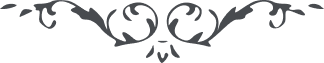 كتاب مبين - آثار قلم اعلى – جلد 1، لوح رقم (133)، 153 بديع، صفحه 385الاقدس الامنعهذا کتاب کریم نزل من جبروت مشیة ربک العلی العظیم و فیه کوثر الحیوان تحیی به افئدة العارفین ان الذی هزته نفحات قمیصی یجد من کل کلمة من کلمات الله فوحات ربه الرحمن الا انه من الموقنین قل یا قوم ان اترکوا البغی و الضلال انا خلقناکم لعرفانی و ذکری ان انتم من العارفین قل هل ینفعکم الهوی لا و رب الاسمآء انه یدعوکم الی الفحشآء انا ندعوکم الی الهدی ای الآمرین احق ان انصفوا و لا تتبعوا کل مشرک مریب قدسوا انفسکم لعرفانی و قلوبکم لحبی و السنکم لذکری البدیع انی فی السجن ما اریدلکم الا ان نقربکم الی الله العزیز الفرید سوف یفنی ما اشتغل به اهل الهوی و یبقی الملک لله فاطر الارض و السمآء ان الذی اعرض عن الهدی انه فی ضلال بعیدخ تمسک بکتاب ربک ثم اقرئه فی اللیالی و الایام انه یحفظک بالحق و یقربک الی المنظر الاکبر ان ربک لهو الحاکم علی ما یرید کن مستقیما فی حب مولیک علی شأن لا یوهنک ما یحدث فی الارض قل ای رب اقبلت بکلی الی مطلع امرک و مشرق وحیک و اجعلنی خالصا لوجهک بحیث لا ارید الا ما اردت و لا اشآء الا ما شئت ای رب وضعت ارادتی و اخذت ارادتک فاکتب لی ما ینبغی لجودک و کرمک انک انت ارحم الراحمین